794450Duschkombination TEMPOMIX 3Art. 794450 AusschreibungstextSelbstschluss-Duschkombination für Aufputzmontage: 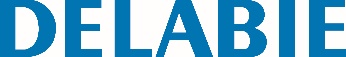 Brauserohr Ø 16 und Schelle für verstärkte Wandbefestigung (mit Schrauben). TEMPOMIX 3 Einhand-Selbstschlussmischer 3/4". Temperatureinstellung und Auslösung über die Bedienkappe. Mit Warmwasserbegrenzung (justierbar durch den Installateur). Besonders leichte Betätigung. Laufzeit voreingestellt auf ~30 Sek., einstellbar von 20 bis 30 Sek. Durchflussmenge 6 l/min bei 3 bar. Brausekopf TONIC JET verchromt, vandalengeschützt mit verkalkungsarmer Düse und automatischem Durchflussmengenregler. Messing massiv verchromt. Mit integrierten Rückflussverhinderern und Schutzfiltern. Bedienkappe aus Metall verchromt. S-Anschlüsse G 1/2B. 10 Jahre Garantie.